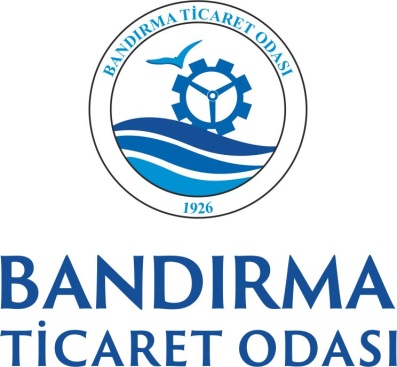 TAŞINMAZIN KİRALANMASI HAKKINDAGAYRİMENKUL DANIŞMANLIK YETKİLENDİRME SÖZLEŞMESİTARAFLARSÖZLEŞMENİN KONUSUBu sözleşmenin konusu EMLAKÇI’nın, MÜŞTERİ’nin maliki olduğu ya da kiralamaya yetkili olduğu taşınmazın kiraya verilmesini gerçekleştirmek için vereceği tanıtım, pazarlama, aracılık hizmetleri ve bunlar karşılığında MÜŞTERİ tarafından ödenecek hizmet bedeli ile MÜŞTERİ’nin yükümlülüklerini düzenlemektir.EMLAKÇI’NIN, MÜŞTERİ’YE VERECEĞİ HİZMETEMLAKÇI sözleşmede özellikleri belirtilen taşınmazın bilgilerini, taşınmazın kiraya verilmesini gerçekleştirmek üzere, internet sistemi içine alarak içinde istek ve taleplerin geçtiği taşınmaz ağında belirtmeyi ve bu bilgileri yayınlamayı, masrafları kendisine ait olmak üzere taşınmazın her türlü aktif tanıtımını (İnternet ilanı, sosyal medya, gazete ilanı, afiş, vb. aracılığı ile) yaparak kiracı ile MÜŞTERİ arasında kira akdi ilişkisini kurmayı ve işi kiralama safhasına kadar getirmeyi kabul ve taahhüt eder.4. MÜŞTERİ’NİN YÜKÜMLÜLÜKLERİ4.1. MÜŞTERİ öncelikle EMLAKÇI’nın yetki belgesi ile üstlendiği edimini yerine getirebilmesi için taşınmaza her zaman serbestçe giriş imkanı sağlamayı kabul ve taahhüt eder.4.2. EMLAKÇI, müşteriye vereceği hizmeti yerine getirmesi halinde; Müşteri/Kiracı 3. Maddede belirtilen hizmet karşılığında EMLAKÇI’ya “bir aylık kira bedeli + KDV’si” tutarında hizmet bedeli ödemeyi kabul ve taahhüt eder. İşbu bedel sadece kiralamaya aracılık bedelidir, bunun dışında EMLAKÇI tarafından verilecek diğer hizmetlerin bedellerini kapsamaz.4.3. MÜŞTERİ, 8. maddede özellikleri belirtilen taşınmaz ile ilgili olarak üçüncü kişilerden kendisine gelen tüm başvuruları EMLAKÇI’ya bildirmeyi, bu kişi ve kuruluşlar ile EMLAKÇI’nın onayı olmadan kiralama işlemi yapmamayı peşinen beyan, kabul ve taahhüt eder.4.4. MÜŞTERİ iş bu yetki belgesi süresi boyunca gerek bizzat gerekse başka kişi ve kuruluşların aracılığı ile taşınmaza ilişkin kiralama veya satış işleminde bulunmamayı peşinen beyan, kabul ve taahhüt eder.4.5. MÜŞTERİ’nin işbu yetki belgesinin 4.1, 4.2, 4.3, 4.4, 4.5 maddelerindeki taahhütlerini yerine getirmemesi halinde, MÜŞTERİ, EMLAKÇI’ya 8. maddede taşınmazın 1 aylık kira bedeli + KDV’si  olarak belirlenen tutarın 1,5 katını cezai-şart olarak ödemeyi kabul ve taahhüt eder. 4.6.MÜŞTERİ, gayrimenkulün kiraya verilmesi sürecinde EMLAKÇI’nın farklı emlak işletmeleri ile hizmet ortaklığı sözleşmesi kapsamında ortak pazarlama faaliyetinde bulunabileceğini, bu kapsamda hizmet ortaklığı sözleşmesi imzalanan emlak işletmelerini de yetkili kıldığını kabul eder.4.7. MÜŞTERİ, yetki belgesi süresi zarfında EMLAKÇI’nın veya hizmet ortaklarının temsil ettiği, bulduğu, kendisine gösterdiği, tanıştırdığı kişi veya kuruluşlarla veya bu kişi ve kuruluşlarla illiyet bağı (2. dereceye kadar hısımlık, şirket ortaklığı, kendine ait diğer şirketler vb.) bulunan kişilerle, sözleşme süresinin sona erdiği tarihten itibaren 180 gün içerisinde, EMLAKÇI’nın onayı olmadan taşınmaza ilişkin kiralama ve devir işlemi yapmamayı peşinen beyan, kabul ve taahhüt eder. MÜŞTERİ bu yükümlülüğüne aykırı davranırsa, EMLAKÇI hizmet bedeline hak kazanacaktır.4.8.MÜŞTERİ, yetki belgesi konusu taşınmaz üzerinde zilyetliği ve/veya işlem yapma yetkisinin bulunmaması halinde EMLAKÇI’nın uğrayacağı tüm zararları tazmin etmeyi peşinen kabul ve taahhüt eder.4.9. MÜŞTERİ, Kişisel verilere ilişkin olarak aydınlatma yapıldığını ve 6698 sayılı Kişisel Verilerin Korunması Kanunu kapsamında, işbu sözleşme hükümleri çerçevesinde ve sözleşme hükümlerini yerine getirmek amaç ve gayesi ile EMLAKÇI tarafından yasadaki esaslar çerçevesinde müşterinin kişisel verilerinin (ad-soyad, telefon, adres, e-mail) toplanmasına, kaydedilmesine, işlenmesine, saklanmasına ve franchise sistemi gereğince sistem içerisindeki diğer kişi ve kurumlar ile paylaşılmasına peşinen izin verdiğini kabul, beyan ve taahhüt eder.5. YETKİ BELGESİ SÜRESİ5.1. İşbu yetki belgesi süresi, taraflarca imzalandığı tarihten itibaren ……………….. gün/aydır, MÜŞTERİ bu süre içerisinde yetki belgesini mücbir sebebi olmaksızın tek taraflı olarak fesih edemez. MÜŞTERİ haklı bir sebep olmaksızın yetki belgesini fesih ettiği taktirde, taşınmazın 1 aylık kira bedeli + KDV’sinin 1,5 katı tutarında bedeli cayma parası olarak EMLAKÇI’ya ödemeyi kabul ve taahhüt eder.5.2. Taraflardan herhangi birinin, sözleşmenin sona erme tarihinden önceki 15 gün içerisinde yazılı olarak bildirimde bulunmaması halinde, sözleşme süresi madde 5.1.’de belirtilen süre kadar uzayacaktır.5.3. İşbu sözleşmeye konu taşınmaz hakkında EMLAKÇI’nın ilgili elektronik sistemlerden veya kayıtlardan sağlayamadığı bilgilerde MÜŞTERİ’nin işbu sözleşme metni üzerindeki yazılı beyanı esas alınır. Özellikle sözleşmenin “GAYRİMENKUL İLE İLGİLİ BİLGİLER” kısmında belirtilenler olmak üzere, MÜŞTERİ’nin beyan ettiği bilgilerin gerçeği yansıtmamasından EMLAKÇI sorumlu değildir.6. TEBLİGAT ADRESLERİTarafların tebligat adresleri işbu yetki belgesinin 1. sayfasında belirtilen adresleri ve e-posta adresleri olup, bu adreslere yapılan tebligatın geçerli olacağı taraflarca kabul edilmiştir.  Yetki süresi içerisinde MÜŞTERİ’nin tebligat adresinin değişmesi halinde, bu durum EMLAKÇI’ya 2 gün içerisinde yazılı olarak bildirilecektir.7. YETKİLİ MAHKEMELERTaraflar arasında ……. /…… /20…... tarihinde 2 nüsha olarak tanzim edilen işbu yetki belgesi 4 sayfadan ve 7 maddeden oluşmaktadır. Sözleşmedeki tüm hükümler ve bu yetki belgesine eklenecek ekleri (var ise) ile birlikte geçerli olmak üzere taraflarca kayıtsız şartsız kabul edilmiş olup, yetki belgesinden doğacak ihtilaflarda Bandırma Mahkeme ve İcra Daireleri yetkilidir.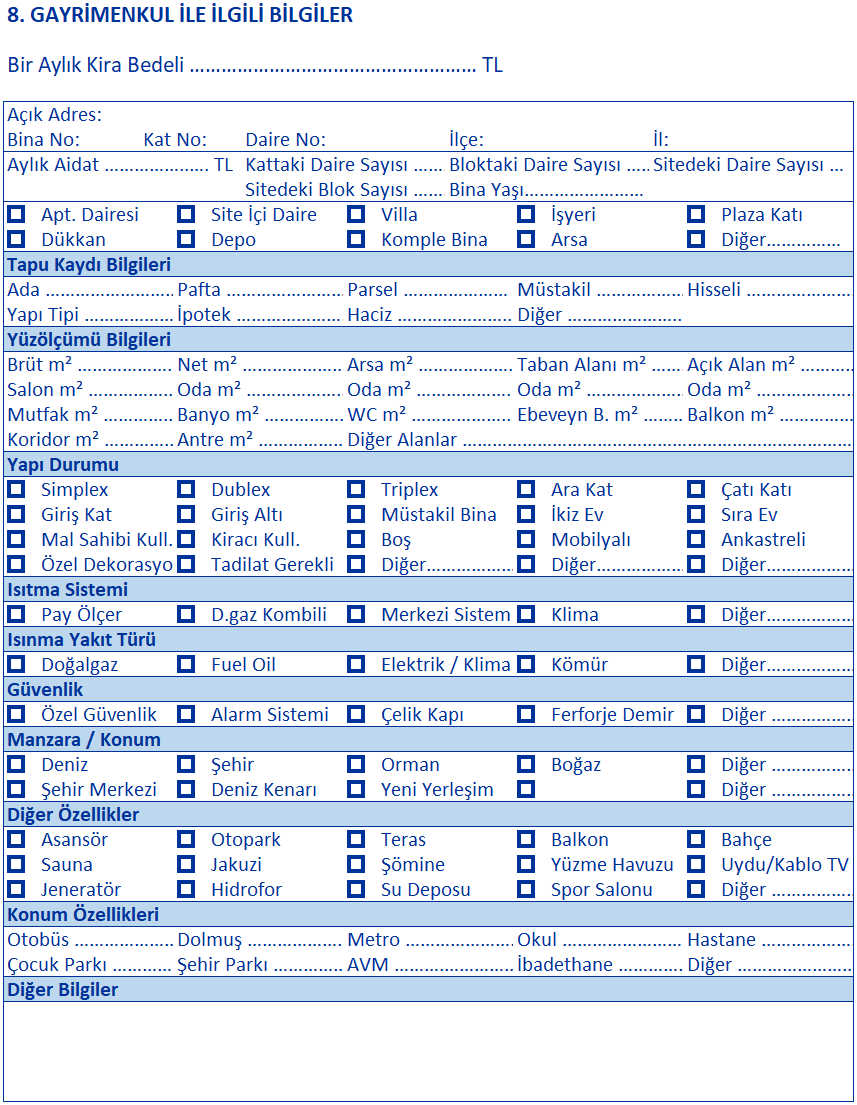 MAL SAHİBİEMLAK İŞLETMESİAd Soyad / UnvanTC. Kimlik No / Vergi NoVergi DairesiAdresTelefonE-mailYetki Belge No---------------Bundan sonra “MÜŞTERİ” olarak anılacaktır.Bundan sonra “Emlakçı” olarak anılacaktır.